2º ACTIVIDADES DE MÚSICAPeriodo del 25 de mayo al 5 de junio QUINCENA IVVamos a recordar la canción de “San Serenín” ¿La cantamos? Escucha el vídeo del blog, comprobarás que las profesiones son distintas a las que cantábamos en clase. 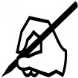 Completa las palabras que faltanSan Serenín, de la buena, buena vida.
Hacen así,
Así los p_____________, así, así, así.
Así me gusta a mí.

San Serenín, de la buena, buena vida.
Hacen así,
Así los c_____________, así, así, así.
Así me gusta a mí.

San Serenín, de la buena, buena vida.
Hacen así.
Así los e_____________, así, así, así.
Así me gusta a mí.

San Serenín de la buena, buena vida. 
Hacen así,
Así los b_____________, así, así, así.
Así me gusta a mí.

San Serenín de la buena, buena vida.
Hacen así,
Así los m____________, así, así, así,
Así me gusta a mí. 
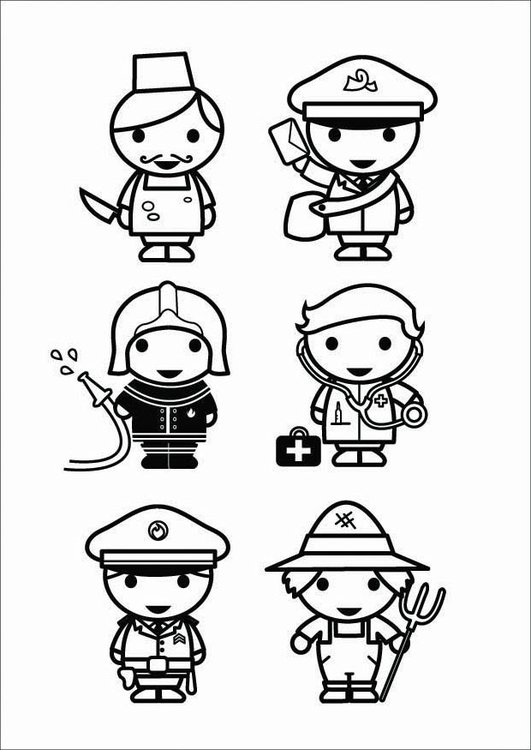 En clase la cantamos eligiendo nuevas profesiones ¿Las recuerdas? El único requisito era el número de sílabas, tenían que tener C_ _ _ _ _  S_L_B_S para coincidir con el ritmo.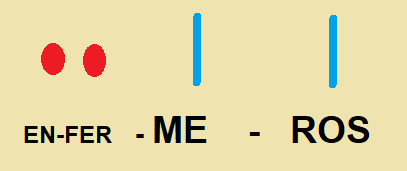 ¿Recuerdas las profesiones que elegimos en clase?. Escribe tres profesiones debajo del ritmo . Estos ritmos cortos y largos  también lo podemos hacer con las notas musicales. Como hacíamos con los tubos sonoros  y las cajas tonales en clase ¿Recuerdas?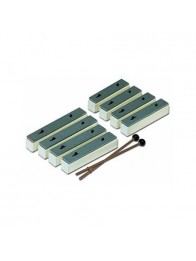 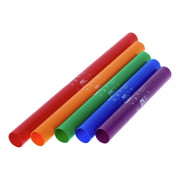 Escribe en cada cuadro una de estas figuras: :  ꟾ    ● ●    ZEscribe en cada cuadro una de estas figuras: :  ꟾ    ● ●    ZCOMPLETA el nombre de estos instrumentos¿Qué instrumentos son de metal?  ________________________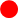 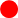 EN FERME RASDOREMIFASOLLALASOLFAMIRE DO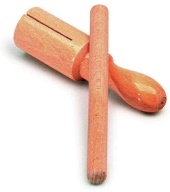 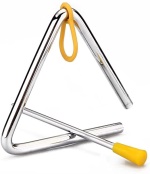 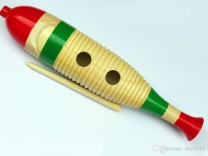 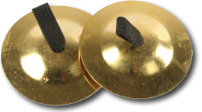 C_ _ _ T_ _ _ _ _ _T_ _ _ _ _ _ _ _ G_ _ _ _ oR_ _ _ _ _ _ _C_ _ _ _ _ _ _ _ _ o C_ _ _ _ _ _ _REFLEXIONA SOBRE TU TRABAJO¿Qué te ha parecido más fácil?¿Qué te ha parecido más difícil?